Bocharov AlexeyExperience:Position applied for: Electrical EngineerAdditional position applied for: ElectricianDate of birth: 29.01.1989 (age: 28)Citizenship: RussiaResidence permit in Ukraine: NoCountry of residence: RussiaCity of residence: Rostov-na-DonuPermanent address: b-r Komarova 21Contact Tel. No: +7 (951) 833-70-59E-Mail: bochar1989@rambler.ruSkype: alex161rus2012U.S. visa: NoE.U. visa: NoUkrainian biometric international passport: Not specifiedDate available from: 26.10.2017English knowledge: ModerateMinimum salary: 3000 $ per monthPositionFrom / ToVessel nameVessel typeDWTMEBHPFlagShipownerCrewingElectrical Engineer06.03.2015-14.07.2017Vladimir ZakharenkoDry Cargo7240Wartsila2400RussiaAnrustransAnshipElectrician02.03.2012-10.04.2013Ant-2Passenger Ro-Ro Ship10957deutz8832moldovaAnrustransanshipEngine Cadet17.03.2011-09.10.2011chemtrans sunOil Product Tanker70000man-b&w13670libericstctmaWiper25.10.2008-13.11.2008chemtrans starOil Product Tanker67000man-b&w13300libericstctmaWiper13.08.2008-05.09.2008chemtrans moonOil Product Tanker70000man-b&w13700libericstctma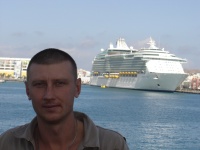 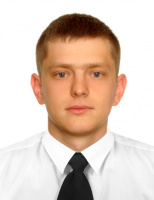 